ANDRAGOGYTimeline in HistoryMalcolm Knowles Mind-MapIntroduction of AndragogyUniversidad Mariano GálvezLicda. Maria Elena ÁlvarezMarjorie Magaly Rivas Chacón076-04304Guatemala, February 23rd. 2015ABSTRACTIn this document I prepared a Timeline in History of Andragogy.  Andragogy term was used for the first time in 1833 by a German Teacher named Alexander Kapp.  Although it wasn’t used for decades, in 1921 it was picked up again and finally it was popularized in 1980 by Malcolm Knowles.Malcolm Knowles wrote a theory about Adults Learning and presented four assumptions to show the differences between Pedagogy and Andragogy, settling that Adults learn in a completely different way than children, and this is exactly what Andragogy studies.  Andragogy is the art and science to teach adults while Pedagogy is the art of teaching children.In this document it is included a mind-map which shows the most important information about Malcolm Knowles work and theory; this helpful advice, is a great tool for all educators nowadays.Timeline Andragogy History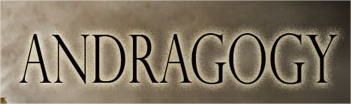 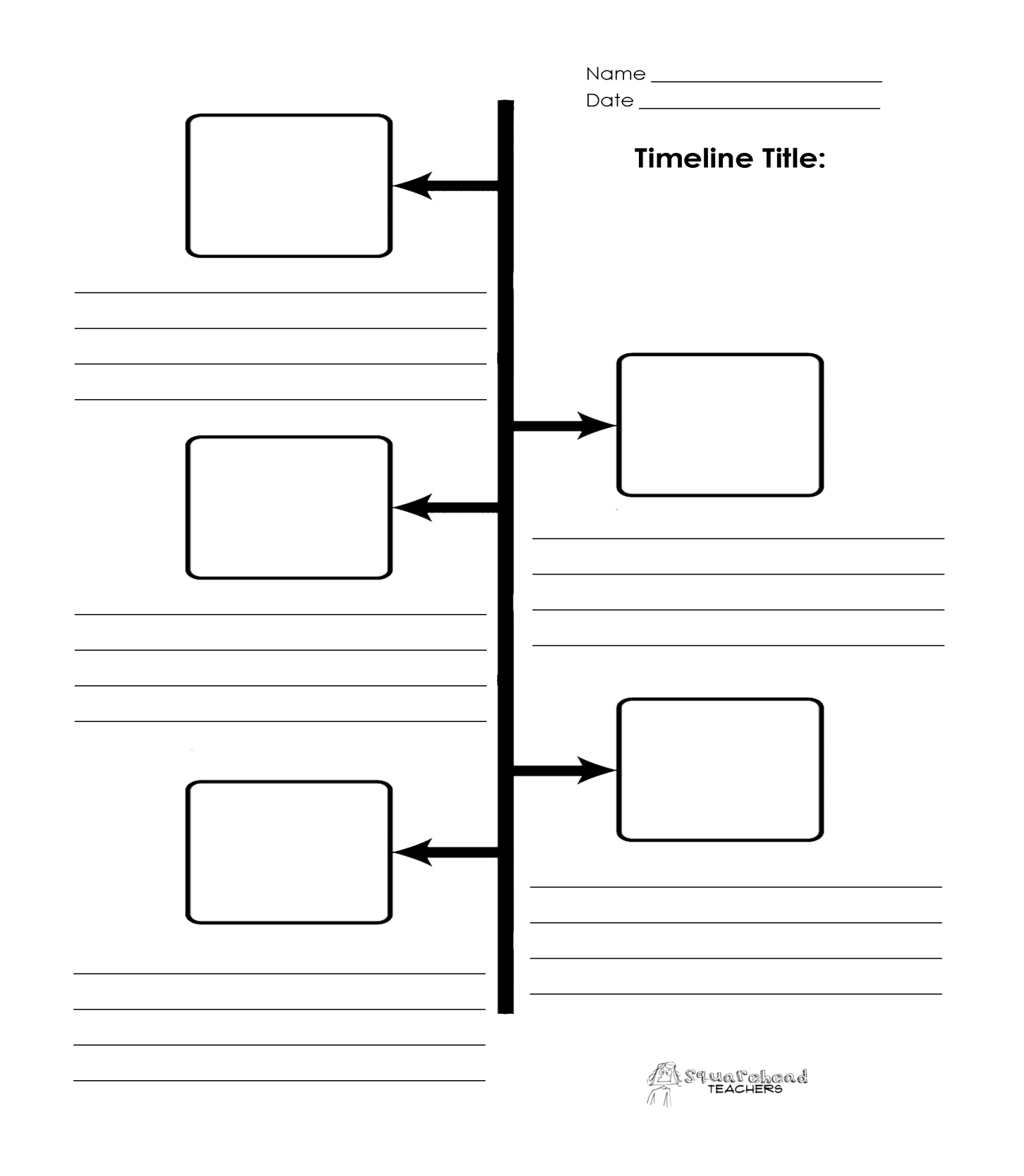 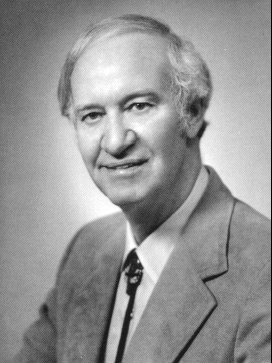 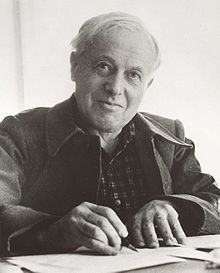 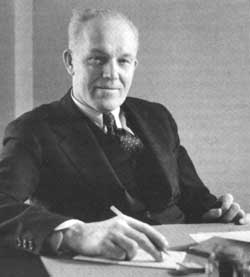 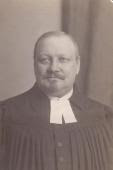 MIND-MAP